ST. PATRICK’S PRIMARY SCHOOL, HILLTOWN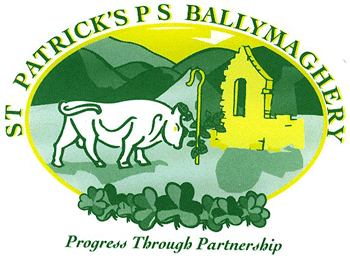 Code of practice for parents regarding e-safety rulesJanuary 2021Progress through partnershipCODE of PRACTICEfor Parents of Primary age pupils regarding E-safety rulesI will give written confirmation to the school to allow my child(ren) access to the Internet through a filtered service.I will keep computer/laptop/tablet devices in a communal area of the home.I will monitor online time and be aware of excessive hours spent on the Internet/gaming.I will take an interest in what the children are doing. I will discuss with the children what they are seeing and using on the Internet/gaming.I will remind them that their online reputation can last a lifetime and so they should always be responsible, polite and sensible whilst online.I will read the SMART tips, and discuss these regularly with my child.I will discuss the fact that there are websites which are unsuitable.I will discuss how children should respond to unsuitable materials or requests.I will remind children never to give out personal information on the Internet.I will make my child aware that people online may not be who they say they are.I will ensure that my child(ren) know/knows not to arrange to meet someone they meet online.I will talk to my child about safety when using the Internet in places other than home or school.I will be aware that when pupils use the C2k online learning environment ‘MySchool’ whether in school or outside school, that they will be agreeing to certain terms and conditions of appropriate usage, these terms are available to view by clicking on the ‘Acceptable Use Policy’ at the bottom left of their MySchool home page.Useful WebsitesThink u know -	https://www.thinkuknow.co.uk/Kidsmart	 -	http://www.kidsmart.org.uk/Webwise	-	http://www.webwise.ie/sphe/Ceop -		https://www.ceop.police.uk/safety-centre/Childline	 -	https://www.childline.org.uk/pages/Home.aspxChildnet	-	http://www.childnet.com/young-people/primary